Publicado en Monreal del Campo el 15/06/2020 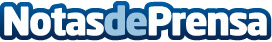 El PLAN RENOVE 2020 para Aplicadores de Purín y cisternas ya está publicadoLa que parece que va a ser última convocatoria del Plan Renove para maquinaria agrícola (ha seguido saliendo por estar en los ya míticos presupuestos de Montoro) ya ha salido publicada y a partir del lunes 15 de Junio estará abierta la recepción de expedientes por vía telemática para optar a la ayuda. Los Aplicadores de Purín a instalar en cubas ya existentes podrán optar a un 30% de subvención directa en cubas que los agricultores y ganaderos tengan anteriormente a enero de 2020Datos de contacto:Juan López PlumedIngeniero Agrónomo978863060Nota de prensa publicada en: https://www.notasdeprensa.es/el-plan-renove-2020-para-aplicadores-de-purin Categorias: Nacional Veterinaria Industria Alimentaria Consumo Jardín/Terraza http://www.notasdeprensa.es